MAHKAMAH AGUNG REPUBLIK INDONESIA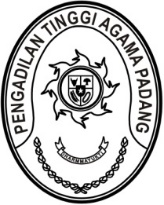 DIREKTORAT JENDERAL BADAN PERADILAN AGAMAPENGADILAN TINGGI AGAMA PADANGJalan By Pass KM 24, Batipuh Panjang, Koto TangahKota Padang, Sumatera Barat 25171 www.pta-padang.go.id, admin@pta-padang.go.idNomor		: /SEK.PTA.W3-A/KU2.1/XII/2023	   	           05 Januari 2024Lampiran	: 1 (satu) setHal		: Penyampaian Laporan Realisasi Rincian Output		  pada Aplikasi SAKTI KemenkeuKepada,		Yth. Kuasa Pengguna AnggaranPengadilan Tinggi Agama PadangAssalamualaikum Wr. Wb.Bersama ini kami sampaikan laporan realisasi rincian output pada aplikasi SAKTI Kemenkeu RI periode Desember 2023 untuk satuan kerja Pengadilan Tinggi Agama Padang dengan rincian sebagai berikut :DIPA 005.01.2.401900/2023 (Badan Urusan Administrasi)DIPA 005.01.2.401900/2023 (Badan Peradilan Agama)Demikian kami sampaikan, apabila bapak berpendapat lain kami mohon petunjuk. TerimakasihWassalam,Penguji SPP dan Penandatangan SPM,Millia SufiaTembusan:YM. Ketua Pengadilan Tinggi Agama PadangUraianTargetRVROProgresGapLayanan Umum1 Laporan1 Laporan100%0,12%Layanan Perkantoran1 Kegiatan1 Kegiatan100%0,1%Layanan Sarana dan Prasarana Internal16 m216 m2 100%0,06% UraianTargetRVROProgresGapPembinaan dan Pemantauan Layanan Peradilan15 Kegiatan15 Kegiatan100%0,1%Sosialisasi/Bimtek Penyelesaian Administrasi Perkara Secara Elektronik40 Orang40 Orang100%0,02%